Российская Федерация 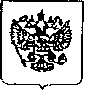 Министерство ЗдравоохраненияИркутской областиОбластное государственное бюджетное учреждение здравоохраненияАларская  районная больница669451, Иркутская область                                                 Директору ОГБПОУАларский район, п. Кутулик,                                              «УМК им. Шобогорова М.Ш.»                                                                                                                                                       микрорайон  Здоровье, 1                                                     Хичибеевой А.И.                                                                                                                                                                                                                                                                                                                                                                      тел.факс 839564 37-4-95                                                                                                                                                                                                                             e-mail: kutulik2012@mail.ru                                                                         « 5 »  марта   2020г. № ____                                                                      На  Ваше письмо от 3 марта 2020г. № 217 «О приглашении на «ярмарку вакансий» предоставляем следующую информацию.Информация о потребности в медицинских кадрах со средним медицинским образованием по специальностям «Лечебное дело», «Сестринское дело»по ОГБУЗ Аларская районная больницаГлавный врач  ОГБУЗ Аларская РБ                                  					             Д.А. Муруева№ппСпециальность по дипломудолжностьотделениеЗаработная плата (размер оклада, стимулирующие выплатыЛьготы1фельдшерЗаведующий ФАП –                     4 шт. единицыОклад - 9500 руб, р.к.-30%, надб. Ирк.о.-30%нет2Медицинская сестра Медицинская сестраанестезистка – 4 шт.единицыанестезиологии, реанимации с палатами реанимации и интенсивной терапииОклад - 8700 руб, р.к.-30%, надб.Ирк.о.-30 %нет3Медицинская сестраМедицинская сестра– 1 шт.единицахирургическоеОклад - 8700 руб, р.к.-30%, надб. Ирк.о.-30%нет3Медицинская сестраМедицинская сестра- 2 ш. единицытерапевтическоеОклад - 8700 руб, р.к.-30%, надб. Ирк.о.-30%нет4Медицинская сестраМедицинская сестра -  2 шт. единицыспециализированной медико-санитарной помощиОклад - 8700 руб, р.к.-30%, надб.Ирк.о.-30 %нет5Медицинская сестраМедицинская сестраПалаты новорожденных – 1 шт.единицародильноеОклад - 8700 руб, р.к.-30%, надб. Ирк.о.-30%нет